ST. GEORGE PARKS AND RECREATION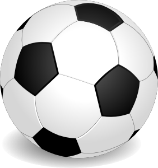 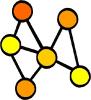 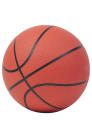 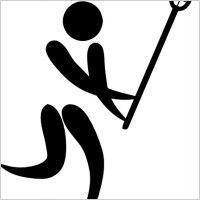 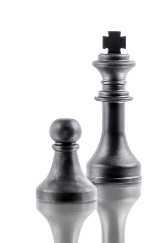 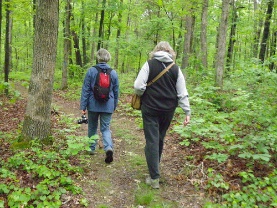 ST. GEORGE PARKS AND RECREATION IS PLEASED TO ANNOUNCE THE FOLLOWING 2023  SUMMER CLINICS FOR STUDENTS GOING INTO GRADES 3-6Clinic Schedule:June 21-23	         Chess  9:00-11:30   		Instructor   Mike Felton                                          Basketball  12:30 – 3:00      Instructor  Cooper WirkilaJune 27-29	         Outdoor Adventure  9:00 – 11:30  Instructor  Josh McPhail		         Science    12:30 – 3:00  	Instructor  Chloe SimmonsJuly 5-7		         Soccer   9:00 – 11:30	Instructor  Amy Palmer		         Lacrosse  12:30 – 3:00	Instructor   Krystle Weaver                         LUNCH:   PARTICIPANTS MAY PACK THEIR OWN LUNCH OR SIGN UP TO TAKE PART IN THE FREE LUNCH PROGRAM SPONSORED THROUGH COOPERATION WITH THE TOWN OF ST. GEORGE AND RSU #13.   THEY MAY ALSO OPT NOT TO COME FOR LUNCH IF THEY ARE ONLY GOING TO ONE SESSION FOR THE WEEK.  THIS PROGRAM IS OPEN TO ALL, REGARDLESS OF WHETHER YOU ARE ATTENDING ONE OR TWO CLINICS FOR THE WEEK.WHERE:  ALL CLINICS WILL BE HELD OUTSIDE ON THE GROUNDS OF THE ST. GEORGE SCHOOL OR AT THE LANDING FIELD.   IN THE EVENT OF RAIN, CLINICS WILL MOVE INSIDE.CLINIC STRUCTURE:  PARTICIPANTS WILL BE PART OF MORNING AND/OR AFTERNOON SESSIONS DIRECTED BY SKILLED, KNOWLEDGEABLE INSTRUCTORS.  LUNCH TIME WILL BE SUPERVISED BY P&R DIRECTOR BEN VAIL WITH YOUNG PEOPLE HAVING THE OPPORTUNITY TO EAT, REST AND PLAY BEFORE RESUMING PARTICIPATION IN THE CLINIC.PICK UP/DROP OFF:  PARTICIPANTS SHOULD BE DROPPED OFF BETWEEN 8:45 (8:30 for breakfast) AND 9:00 AND PICKED UP NO LATER THAN 3:15 IF THEY ARE ATTENDING ALL DAY.  IF YOUR CHILD IS ONLY PARTICIPATING IN A SINGLE SESSION, PICK UP TIME FOR THE MORNING SESSION AND THE DROP OFF TIME FOR THE AFTERNOON SESSION IS BETWEEN 11:30 AND 12:30 DEPENDING ON IF THEY ARE STAYING FOR LUNCH.COST:  ST. GEORGE RESIDENTS COST IS $20 PER SESSION. NON-RESIDENTS PAY A ONE-TIME $25 FEE IN ADDITION TO THE CLINIC COST.  CLINIC FEES HELP DEFRAY THE COSTS OF MATERIALS AND T-SHIRTS FOR EACH PARTICIPANT.REGISTRATION:  REGISTRATION IS OPEN FROM MAY 3 – JUNE 2 OR UNTIL SESSIONS ARE FULL.   NOTE:   CLINICS WILL BE LIMITED TO 12 STUDENTS PER SESSION.REGISTRATIONCHILD’S NAME______________________________________ T-SHIRT SIZE_____	GRADE IN 2023-24____________I will _______pack my own lunch    _______ take free lunch    ______ take free breakfastPARENT/GUARDIAN_____________________________________________		DAYTIME CONTACT #____________________________________________EMERGENCY CONTACT#________________________________________PLEASE CHECK OFF THE CLINICS YOU WOULD LIKE YOUR CHILD TO PARTICIPATE IN AND YOUR CHOICE OF LUNCH PLAN.____________WEEK 1 SESSION 1(AM):  	CHESS   	JUNE 21-23 _____________WEEK 1 SESSION 2 (PM):  BASKETBALL		__________WEEK 2 SESSION  3 (AM):  OUTDOOR ADVENTURE	JUNE 27-29__________ WEEK 2 SESSION 4	 (PM):  SCIENCE_________ WEEK 3 SESSION 5 (AM)  SOCCER  	JULY 5-7	_________ WEEK 3 SESSION 6 (PM)   LACROSSEI UNDERSTAND THAT THERE IS POTENTIAL RISK IN ALL ACTIVITIES AND AS PARENT/GUARDIAN I ACKNOWLEDGE THAT ST. GEORGE PARKS AND RECREATION AND ITS INSTRUCTORS ARE NOT LIABLE FOR ANY ACCIDENTAL INJURIES THAT MIGHT OCCUR.  I ALSO UNDERSTAND THAT THESE CLINICS ARE PROVIDED FOR THE ENJOYMENT AND INSTRUCTION OF ST. GEORGE YOUNGSTERS.  THE INSTRUCTORS ARE NOT HIRED TO TEACH PROPER BEHAVIOR.  IF A PARTICIPANT IS REPEATEDLY DISRUPTIVE OR DISRESPECTFUL, THEY WILL BE DISMISSED FROM THE CLINIC WITH NO REFUND POSSIBLE.  CLINIC FEES MAY BE REFUNDED UP UNTIL THE WEEK OF THE CLINIC IF A CHILD IS UNABLE TO PARTICIPATE.  PARENT SIGNATURE_________________________________________________ DATE________________________    FEE(S)________________FMI OR QUESTIONS:  CONTACT BEN VAIL  372-6363 OR 701-9754